Paraphrase practice 1Date: 2018-03-26Information about the use of this material: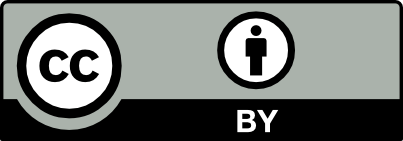 This work is licensed under a Creative Commons Attribution 4.0 International Licence.You are free to share, copy and redistribute the material in any medium or format. You are free to adapt, remix, transform, and build upon the material for any purpose. You must give appropriate credit, provide a link to the license, and indicate if changes were made. You may do so in any reasonable manner, but not in any way that suggests the licensor endorses you or your use.Additional information about CC licensing: https://creativecommons.org/licenses/by/4.0citation:[author] Salim Razi[title] Paraphrase practice 1[date] 2018-03-26[source] Salim Razi: Advanced Reading and Writing Skills in ELT. APA Style Handbook, Ankara 2011, 181-183.[access date]Paraphrase practice 1When you write an academic paper, you need to refer to other sources in order to persuade your readers. Blinding other sources into your study requires quoting, paraphrasing, and summarizing. The following paragraph is an excerpt from Alderson (2000) which you are expected to summarize. To do this, use quotations and paraphrases. When you finish reading the paragraph, you will see some useful steps which may help you do this exercise. An excerpt from Alderson, J. C. (2000). Assessing reading. Cambridge: Cambridge University Press, p. 109.Discriminate the main idea from supporting arguments. Consider the necessity of quoting directly. Paraphrase the main idea(s) by restructuring and rewording it.Summarize supporting arguments which seem important to you. Please, do not forget to use linking devices in order to connect ideas in your summary.Suggested summary